        В соответствии с пунктом 5 части 1 статьи 14 Федерального Закона от 6 октября 2003 года  №131-ФЗ «Об общих принципах организации местного самоуправления в Российской Федерации», со статьей 14 Федерального Закона от 10 декабря 1995 года № 196-ФЗ «О безопасности дорожного движения», статьей 30 Федерального закона от 8 ноября 2007 года № 257-ФЗ «Об автомобильных дорогах и о дорожной деятельности в Российской Федерации и о внесении изменений в отдельные законодательные акты Российской Федерации», постановлением Правительства Оренбургской области  от 07.03.2012года «Об утверждении порядка осуществления временных ограничений или прекращения движения транспортных средств по автомобильным дорогам общего пользования регионального значения, местного значения Оренбургской области», в связи с проведением ремонтных работ, руководствуясь Уставом МО Новосергиевский поссовет,Ввести:1. В период с 2 августа 2016 года с 09ч. 00мин.  до 10 августа 2016 года 09ч. 00мин. прекращение движения транспортных средств, на участке дороги по улице Краснопартизанская, от места примыкания улицы Красноармейская к улице Краснопартизанская, до места примыкания улицы Пушкинская к улице Краснопартизанская. 2. Организовать дорожное движение на период проведения ремонтных работ согласно прилагаемой схеме. (Приложение №1)3. Контроль за выполнением постановления оставляю за собой.4.Опубликовать (обнародовать) настоящее постановление в соответствии с Уставом МО Новосергиевский поссовет.ИО главы администрации МОНовосергиевский поссовет                                                        Н.И. КулешовРазослано: в дело, ОГИБДД ОМВД России по Новосергиевскому району, МУП «Коммунильщик». 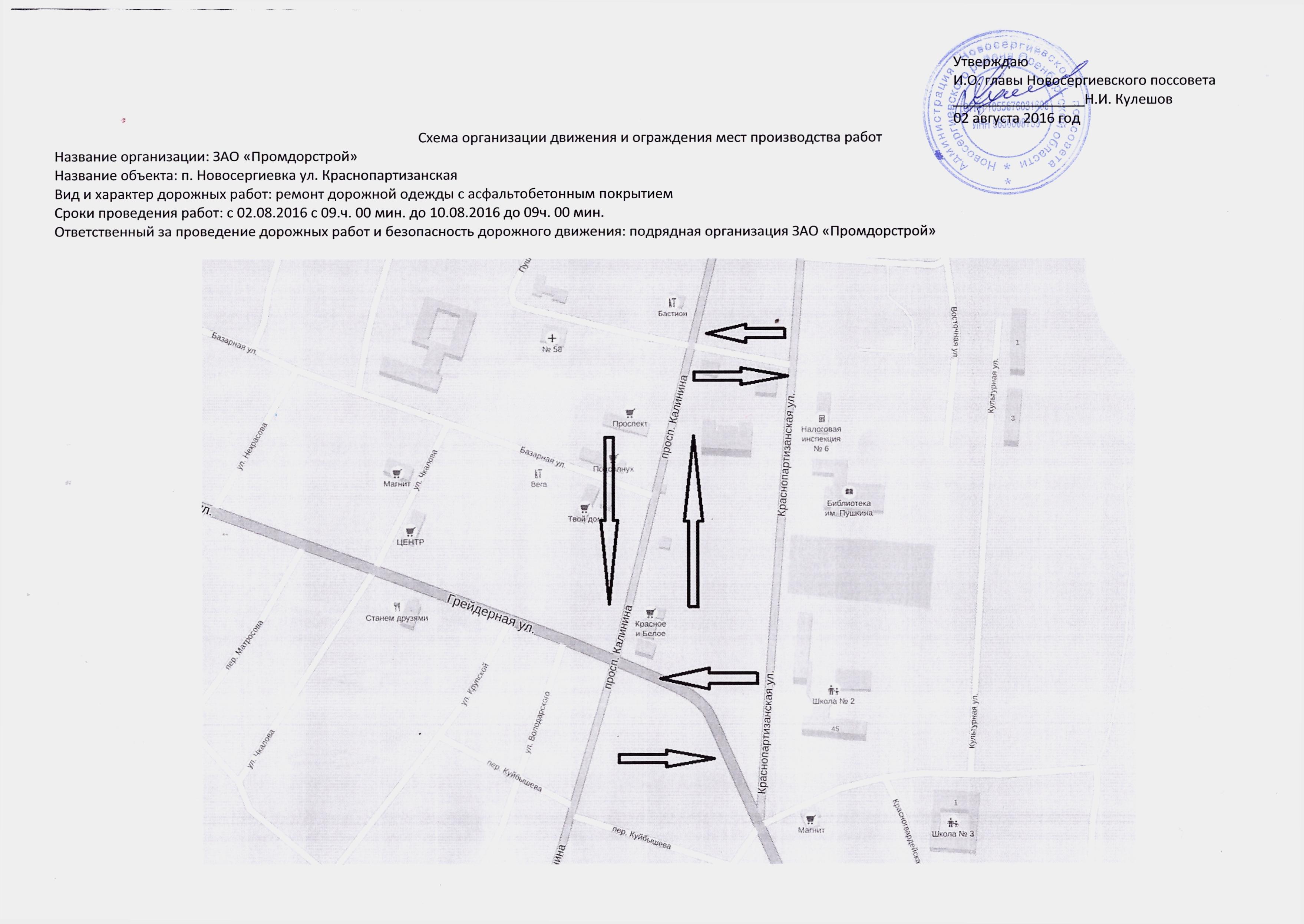 